McCombes, S. & George, T. (2022, November 02). How to Define a Research Problem | Ideas & Examples. Scribbr. Retrieved March 20, 2023, from https://www.scribbr.com/research-process/research-problem/A problem situation could be as follows: Noise pollution from vehicular traffic is affecting the elderly and the sick, especially in hospitals. Patients are unable to take proper rest due to the constant noise arising from traffic on the nearby roads.Accordingly, the research problem could be: Ways to control traffic in the areas near hospitals to reduce noise pollutionVc pode escolher uma pesquisa básica para contribuir para mudanças ou uma pesquisa aplicada para expandir o atual conhecimento. Ou pode querer os dois...Etapa 1 – Pesquisa básica ou pesquisa aplicada?Se é um problema aplicado, deve identificar o que existe na prática e o que deseja mudar. Mas deve verificar se alguém ainda não resolveu. Aí entra a sua pesquisa bibliométrica e bibliográfica. Exemplos: Problemas de desempenhoMelhoria de processos, produtos ou técnicasÁrea de preocupação da realidadeDificuldade de grupos específicosSe o problema é da pesquisa básica então queremos expandir o conhecimento atual. Aqui entra as pesquisas que já fez.Um fenômeno que não foi suficientemente estudadoUma contradição entre 2 ou mais perspectivasUma situação ou relação que não está claraUma questão não resolvidaEtapa 2 – REFLETINDO SOBRE O PROBLEMA. Vamos aprender mais sobre este problemaPara que aprofundar no problema? IDENTIFICAR E DELINEAR O PROBLEMAEmbora muitos problemas tenham muitas soluções surgem dificuldades quando estas soluções não são óbvias e disponíveis.O que queremos resolver e quais questões queremos responderPrecisamos saber mais sobre o problema e DEFINIR EXATEMENTE ONDE IREMOS ATUAR. Aqui entra a pesquisa bibliométrica e bibliográficaCONTEXTO E REVISÃO:O que este problema afeta? Pesquisa bibliométrica/bibliográfica. Qual vou escolher?É um novo problema ou antigo e bem consolidado. Pesquisa bibliométrica/bibliográfica. Qual vou escolher?O que existe na pesquisa? Pesquisa bibliométrica/bibliográfica. Qual vou escolher?Quais as soluções propostas? Pesquisa bibliométrica/bibliográfica . Qual vou escolher?Quais os debates sobre este problema? O que está faltando neste debate? Pesquisa bibliométrica/bibliográfica. Qual vou escolher?RELEVÂNCIA e ESPECIFICIDADE - é importante pesquisar este problema? Não precisa ser algo inédito, mas tem que ser algo possível e relevante para a área.Qual o local, tempo e grupo de pessoas que irá focar? Pesquisa bibliométrica/bibliográficaQuase aspectos não irá focar? Pesquisa bibliométrica/bibliográficaQuais as consequências se ele não for resolvido? Pesquisa bibliométrica/bibliográficaETAPA 3 – ESCREVA O PROBLEM STATEMENT – DEFINE O PROBLEMA QUE VAMOS ATACAR . Agora que focamos em nosso problema, vamos escrever e definir melhor. São apenas algumas parágrafos/sentenças na introdução. PROBLEMA GERAL PARA O PROBLEMA ESPECÍFICO QUE IRÁ ATACAR. Daqui surge o objetivo geral e específico.Faça um parágrafo respondendo estas 3 questões. Aqui já escolheu o que irá fazer.1 – Qual a situação ideal?  Deve ser a proposta de seu objetivo da pesquisa2 – Qual a situação real?3 – O que acontece se não fizermos nada? Quem será afetado? Impacta no conhecimento da área?ETAPA 4 – RESEARCH OBJECTIVE – Objetivo geral- Afirmação geralETAPA 5 – RESEARCH QUESTION (Questões na forma de perguntas) ou HIPÓTESES – Para que? Para guiar a sua pesquisa. Tá dentro? Ajuda a responder? Ajuda argumentar? |Pode ter mais de um? Sim, desde que estejam conectados.Focused on a single problem or issueResearchable using primary and/or secondary sourcesFeasible to answer within the timeframe and practical constraintsSpecific enough to answer thoroughlyComplex enough to develop the answer over the space of a paper or thesisRelevant to your field of study and/or society more broadlyAlinhamento. Tudo o que decidir ao longo do texto, tem que levar em conta estes 3 itens. Se vai fazer a metodologia, por exemplo, vai ser afetado.Relação entre Objetivo geral  (Aim) , Research objective e research questionsFocus e delimitações do seu trabalho. Mantem o seu focoObjetivo geral - Aims – Geral – Direção geralEsta pesquisa tem como objetivo – Esta pesquisa busca ... Não é muito específica e ou orientada por ações“This research aims to explore employee experiences of digital transformation in retail HR.Research Objective – Mais prática e indica ações. São as etapas para atingir o objetivo geral.To observe the retail HR employees throughout the digital transformation.To assess employee perceptions of digital transformation in retail HR.To identify the barriers and facilitators of digital transformation in retail HR.Isto vai ser afetado na seção de literatura. Será que ajuda a responder as questões? Na seção de metodologia se é explorar, pode ser quali e vai medir é quantiAs Research questions estão ligados aos objetivos e SÂO PERGUNTAS Relacionadas ao objetivo e research problem escolhidos!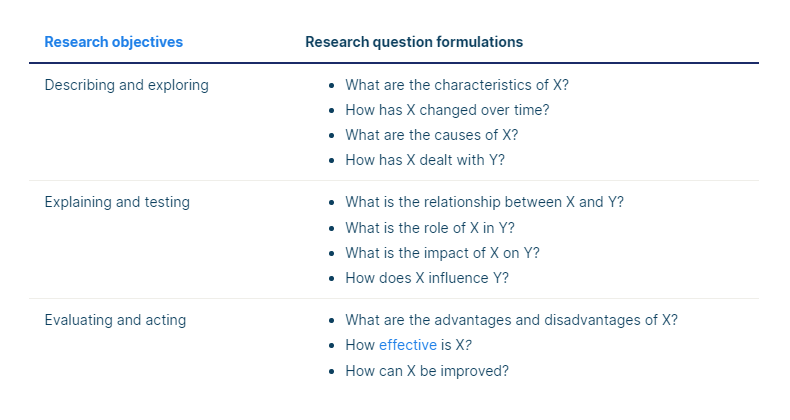 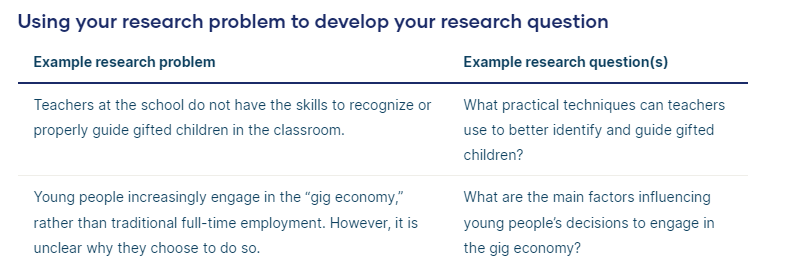 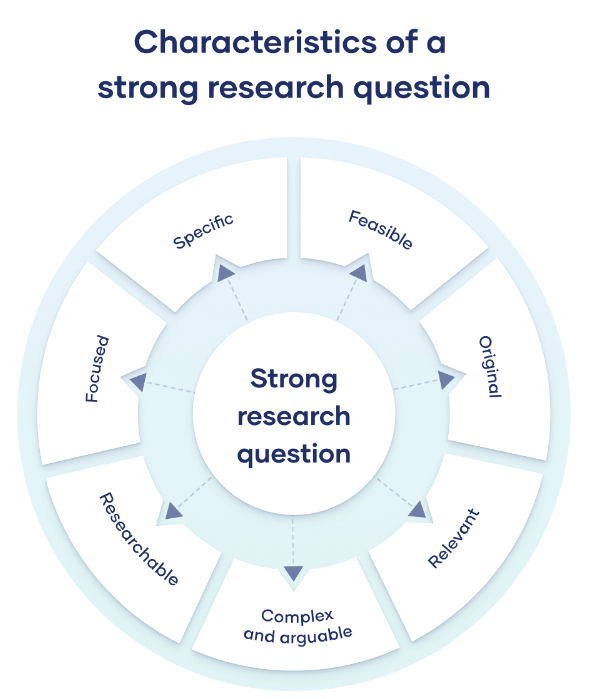 